Goudhurst Parish Council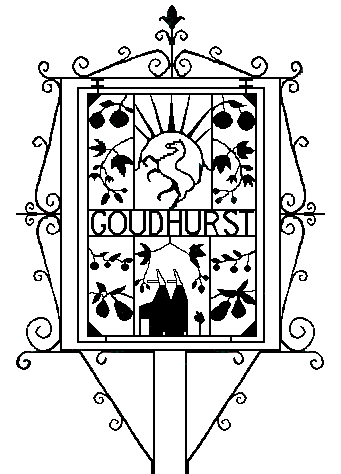 There will be an Extraordinary Meeting of Goudhurst Parish Council on Tuesday 06 February 2024 at 7.00 pm in the Church Rooms, Back Lane.AGENDAApologies for absence Declarations of Interest To receive questions and statements from members of the press and public.This is an opportunity for members of the public to ask questions or raiseissues of local interest. Thereafter they are welcome to stay and observe therest of the Meeting (members of the public are not permitted to speak duringthe remainder of the meeting except by special invitation of the Chairman)Public Bodies (Admission to Meetings) Act 1960, s1. Please note, Councilcannot lawfully decide on items of business not specified on the publishedagenda although the Chairman may decide to refer any issues raised forfurther discussion (LGA 1972 Sch 12 10 (2)(b)).To resolve to close the meeting to members of the public and press.In accordance with Public Bodies (Admission to Meetings) Act 1960, s2members of the public and press will be excluded for consideration of items 5to 7 owing to the commercial sensitivity of the business to be transacted.To resolve to approve the proposed questionnaire for immediate distribution.Council to resolve and confirm that council has made no decision to buy an additional community asset and no offer from GPC has been made.Council to confirm that no member has been appointed to negotiate any potential purchase on behalf of GPCCouncil to resolve that it has no intention of purchasing an additional community asset but will assist where possible in finding a positive outcome to support its medium to long term future.Council resolves to await the result of the questionnaire and proposed future public meeting before deciding how best to support the various projects.Next Parish Council meeting Tuesday 13 February 2024, 7.00pm in the Church Rooms, Back Lane..Proposed by 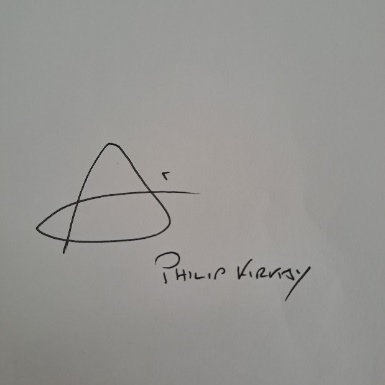 Cllr Phil KirkbyVice Chair of Goudhurst Parish Council31st January 2024Cllr Caroline RichardsVice Chair of Goudhurst Parish Council31st January 2024Parish Council Office - The Hop Bine, Ranters Lane, Goudhurst, TN17 1HN01580 212552 | clerk@goudhurst-pc.gov.uk | https://goudhurst-pc.gov.uk | 07494 117313Quorum for Council:  4 Members